TNA Australia is an ACNC Registered Charity  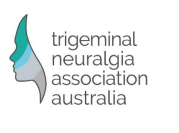 (36 863 441 816) Home - Trigeminal Neuralgia Association Australia (tnaaustralia.org.au)COUNCIL REQUESTI am making a request as a sufferer of Trigeminal Neuralgia. TN is a rare and debilitating neurological  condition, often misdiagnosed and leaves sufferers isolated and living life with chronic pain. https://tnaaustralia.org.au/what-is-trigeminal-neuralgia/ Every year our Association raises awareness on International Trigeminal Neuralgia Awareness Day 7th October. The awareness day is called Light up in Teal and we encourage Councils to light up a significant building,  bridge or piece of infrastructure in teal to show support for all sufferers of Trigeminal Neuralgia.  In 2022 we had our most successful year where 11 councils around Australia Lit up in Teal, but we aim to  light up many more cities in 2023, which is also the Associations 20th Anniversary operating as a Charity I would love my City to get involved in this initiative and commit to our awareness day and request that  the council nominates a public building or bridge to Light Up In Teal At Trigeminal Neuralgia Association Australia we are doing all we can to shine a light on the plight of  Trigeminal Neuralgia sufferers, raise awareness, provide support for sufferers and raise funds for  research. Our website will carry stories of all Municipal and Corporate Organisations who will be Lighting Up In Teal in support.  https://tnaaustralia.org.au/presidents-monthly-musings-oct-2022-light-up-in-teal/ We look forward to hearing from you in due courseTNA Australia is an ACNC Registered Charity  (36 863 441 816) Home - Trigeminal Neuralgia Association Australia (tnaaustralia.org.au)PRESS RELEASE  Trigeminal Neuralgia. 13 to 27 out of every 100,000 people are racked with debilitating pain and in a desperate state of  mind with this rare medical disorder. Trigeminal Neuralgia is described as the ‘suicide disease’ because patients look fine and seem well,  but meanwhile are suffering electric-like shocks, knife-like stabbings and excruciating burning  sensations in one side of their face, and sometimes on both sides. The rarity of Trigeminal Neuralgia means many GPs and even specialist neurologists and  neurosurgeons have no or limited knowledge and even less experience. Trigeminal Neuralgia Association Australia is guided by a Medical Advisory Board, whose members  have decades of experience and knowledge to help support Trigeminal Neuralgia sufferers. These  experienced medicos help provide precise medications or surgical procedures that are hailed as a  “life changer”. Over days or months, sufferers who receive expert treatment “reset their life”. Most  are able to return to work or their busy volunteering lives. These people are the success stories! Meanwhile, hundreds of sufferers wait undiagnosed, or worse many cannot find the specialist help  they need. Sufferers live with acute and chronic pain which impacts their mental health and isolates  them further, especially when they live in regional and remote areas with limited resources. Learn more about Trigeminal Neuralgia HERE By lighting up in teal, we raise awareness and show that “they are not alone”. The International Trigeminal Neuralgia Awareness Day, on October 7th, is a movement that will light  up some cities and towns across Australia and around the world. The colour teal is the recognised  branded colour for organisations which support trigeminal neuralgia sufferers around the world.Perhaps this light might save one life!